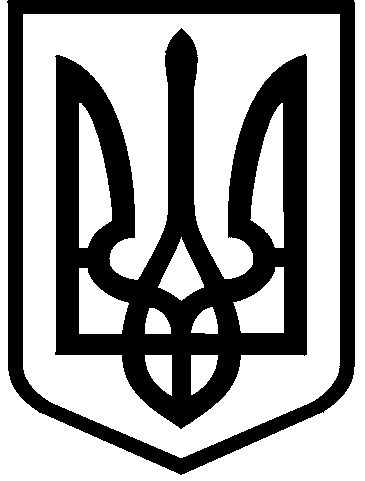 КИЇВСЬКА МІСЬКА РАДАІХ СКЛИКАННЯПОСТІЙНА КОМІСІЯ З ПИТАНЬ ПІДПРИЄМНИЦТВА, ПРОМИСЛОВОСТІ ТА МІСЬКОГО БЛАГОУСТРОЮ01044, м. Київ, вул. Хрещатик, 36  к. 1005                                                                                      тел.:(044)202-70-29Протокол № 13/14засідання постійної комісії Київської міської ради з питань підприємництва, промисловості та міського благоустрою	від 08.12.2021 Місце проведення: Київська міська рада, м. Київ, вул. Хрещатик, 36,      5-й поверх, каб. 514, 15.00.Склад комісії: 4 депутати Київської міської ради.Присутні 3 депутати Київської міської ради, члени постійної комісії з питань підприємництва, промисловості та міського благоустрою: Відсутній 1 депутат Київської міської ради, секретар постійної комісії з питань підприємництва, промисловості та міського благоустрою Василь ПОПАТЕНКО.Присутні  (запрошені) на засіданні постійної комісії:Порядок денний:Про розгляд звернення депутата Київської міської  ради Костюшка О. П., лист від 23.11.2021 № 08/279/09/44-353 щодо демонтажу зруйнованої будівлі за адресою: вул. Патріотів, 98 у Солом’янському районі м. Києва  (вх. від 23.11.2021                                 № 08/Д-5083). Доповідачі: Постоєнко П. В.  –  помічник-консультант депутата Київської міської ради Костюшка О. П., Смик О. П.  –  перший заступник  голови Солом’янської районної в місті Києві державної адміністрації,  Буділов М. М.  –  перший заступник директора Департаменту міського благоустрою виконавчого органу Київської міської ради (КМДА).Про розгляд проєкту рішення Київської міської ради «Про внесення змін до договору оренди земельної ділянки від 11 листопада 2003 року № 72-6-00114 (зі змінами), укладеного між Київською міською радою та фізичною особою – підприємцем Марусевичем Іваном Михайловичем (747455447)» доручення заступника міського голови - секретаря Київської міської ради від 19.11.2021                № 08/231-4181/ПР. Доповідач: Господаренко Я. П. – начальник відділу моніторингу та контролю Департаменту земельних ресурсів виконавчого органу Київської міської ради (КМДА).Про розгляд проєкту рішення Київської міської ради «Про передачу ТОВАРИСТВУ З ОБМЕЖЕНОЮ ВІДПОВІДАЛЬНІСТЮ «Д.М.Т.», ТОВАРИСТВУ З ОБМЕЖЕНОЮ ВІДПОВІДАЛЬНІСТЮ «Н.О.П.», ТОВАРИСТВУ З ОБМЕЖЕНОЮ ВІДПОВІДАЛЬНІСТЮ «НБК-Інвест» земельної ділянки в оренду для експлуатації та обслуговування виробничо-складської будівлі на вул. Сім'ї Сосніних, 9 у Святошинському районі міста Києва (363975859)»  доручення заступника міського голови - секретаря Київської міської ради від 23.11.2021                      № 08/231-4191/ПР.Доповідач: Господаренко Я. П. – начальник відділу моніторингу та контролю Департаменту земельних ресурсів виконавчого органу Київської міської ради (КМДА).Про розгляд проєкту рішення Київської міської ради «Про передачу громадянці Михайловій Вероніці Миколаївні в оренду земельної ділянки для експлуатації та обслуговування нежитлової будівлі на площі Вокзальній, 1 у Солом’янському районі міста Києва (403411732)» доручення заступника міського голови - секретаря Київської міської ради від  26.11.2021  № 08/231-4255/ПР.Доповідач: Господаренко Я. П. – начальник відділу моніторингу та контролю Департаменту земельних ресурсів виконавчого органу Київської міської ради (КМДА).Про розгляд проєкту рішення Київської міської ради «Про затвердження технічної документації із землеустрою щодо поділу та об’єднання земельних ділянок, що перебуває в оренді товариства з обмеженою відповідальністю «СПОРТБІЗЕЛЕКТ», наданої для будівництва, експлуатації та обслуговування торгово-офісного центру з вбудовано-прибудованими приміщеннями, з підземним паркінгом та благоустроєм території на вул. Васильківській, 100-а у Голосіївському районі м. Києва (306302846)» доручення заступника міського голови - секретаря Київської міської ради від 26.11.2021 № 08/231-4256/ПР.Доповідач: Господаренко Я. П. – начальник відділу моніторингу та контролю Департаменту земельних ресурсів виконавчого органу Київської міської ради (КМДА).Про розгляд проєкту рішення Київської міської ради «Про поновлення товариству з обмеженою відповідальністю «ФОРУМ ЕВОЛЮШН» договору оренди земельної ділянки від 31 травня 2010 року № 78-6-00638 (зі змінами) (486050246)» доручення заступника міського голови - секретаря Київської міської ради від 29.11.2021 № 08/231-4315/ПР.Доповідач: Господаренко Я. П. – начальник відділу моніторингу та контролю Департаменту земельних ресурсів виконавчого органу Київської міської ради (КМДА).Про розгляд проєкту рішення Київської міської ради «Про передачу ТОВАРИСТВУ З ОБМЕЖЕНОЮ ВІДПОВІДАЛЬНІСТЮ «ІНВЕСТБУД ГАРАНТ» земельної ділянки в оренду для будівництва, експлуатації та обслуговування громадсько-торговельного центру на просп. Степана Бандери, 36 в Оболонському районі міста Києва (313917296)» доручення заступника міського голови - секретаря Київської міської ради від 30.11.2021 № 08/231- 4324/ПР.Доповідач: Господаренко Я. П. – начальник відділу моніторингу та контролю Департаменту земельних ресурсів виконавчого органу Київської міської ради (КМДА).Про розгляд проєкту рішення Київської міської ради «Про надання ГОЛОВНОМУ УПРАВЛІННЮ СЛУЖБИ БЕЗПЕКИ УКРАЇНИ У М. КИЄВІ ТА КИЇВСЬКІЙ ОБЛАСТІ дозволу на розроблення проєкту землеустрою щодо відведення земельної ділянки у постійне користування для будівництва і обслуговування багатоквартирного житлового будинку з об'єктами торгово-розважальної та ринкової інфраструктури на вул. Миколи Василенка, 14 у Солом'янському районі міста Києва (201850554)» доручення заступника міського голови - секретаря Київської міської ради від 03.12.2021 № 08/231-4365/ПР. Доповідач: Господаренко Я. П. – начальник відділу моніторингу та контролю Департаменту земельних ресурсів виконавчого органу Київської міської ради (КМДА).Про розгляд проєкту рішення Київської міської ради «Про продаж земельної ділянки на вул. Червоноткацькій, 69 (літ. CLXXІ, CLXXII, CXLII) у Деснянському районі м. Києва товариству з обмеженою відповідальністю «Науково-виробнича фірма «Ірком-ЕКТ» для експлуатації та обслуговування виробничої бази (394922162)» доручення заступника міського голови - секретаря Київської міської ради від 03.12.2021 № 08/231-4370/ПР.Доповідач: Господаренко Я. П. – начальник відділу моніторингу та контролю Департаменту земельних ресурсів виконавчого органу Київської міської ради (КМДА).Про розгляд проєкту рішення Київської міської ради «Про передачу ТОВАРИСТВУ З ОБМЕЖЕНОЮ ВІДПОВІДАЛЬНІСТЮ «ТРАКТІНЖБУД» земельної ділянки в оренду для експлуатації та обслуговування виробничої бази на вул. Новопирогівській, 60 у Голосіївському районі міста Києва (415449145)» доручення заступника міського голови - секретаря Київської міської ради від 03.12.2021 № 08/231-4371/ПР.Доповідач: Господаренко Я. П. – начальник відділу моніторингу та контролю Департаменту земельних ресурсів виконавчого органу Київської міської ради (КМДА).Про розгляд проєкту рішення Київської міської ради «Про продаж на земельних торгах земельної ділянки (або права оренди на неї) на просп. Степана Бандери, 8 в Оболонському районі м. Києва для будівництва, експлуатації та обслуговування нежитлового будинку адміністративно-торговельного призначення (555649100)» доручення заступника міського голови - секретаря Київської міської ради від 12.11.2021 № 08/231-4127/ПР.Доповідач: Господаренко Я. П. – начальник відділу моніторингу та контролю Департаменту земельних ресурсів виконавчого органу Київської міської ради (КМДА).Про розгляд проєкту рішення Київської міської ради «Про передачу ТОВАРИСТВУ З ОБМЕЖЕНОЮ ВІДПОВІДАЛЬНІСТЮ «СІЛЬВЕР СТРІМ» земельної ділянки в оренду для експлуатації та обслуговування нежитлової будівлі на вул. Світлицького, 31-Г у Подільському районі міста Києва (790137399)» доручення заступника міського голови - секретаря Київської міської ради від 12.11.2021 № 08/231-4093ПР.Доповідач: Господаренко Я. П. – начальник відділу моніторингу та контролю Департаменту земельних ресурсів виконавчого органу Київської міської ради (КМДА).Про розгляд проєкту рішення Київської міської ради «Про поновлення підприємству з іноземними інвестиціями «ТОЙОТА-УКРАЇНА» договору оренди земельної ділянки від 20 травня 2009 року № 78-6-00588 (зі змінами) (425053085)» доручення заступника міського голови - секретаря Київської міської ради від 12.11.2021 № 08/231-4096/ПР.Доповідач: Господаренко Я. П. – начальник відділу моніторингу та контролю Департаменту земельних ресурсів виконавчого органу Київської міської ради (КМДА).Про розгляд проєкту рішення Київської міської ради «Про внесення змін до договору оренди земельної ділянки від 19 грудня 2000 року № 90-6-00013 (зі змінами), укладеного між Київською міською радою та фізичною особою-підприємцем Люльковим Олександром Семеновичем (533247246)» доручення заступника міського голови - секретаря Київської міської ради від 12.11.2021                  № 08/231-4099/ПР.Доповідач: Господаренко Я. П. – начальник відділу моніторингу та контролю Департаменту земельних ресурсів виконавчого органу Київської міської ради (КМДА).Про розгляд проєкту рішення Київської міської ради «Про поновлення товариству з обмеженою відповідальністю «ЕНВІЛ» договору оренди земельної ділянки від 19 грудня 2006 року № 78-6-00402 (360576425)» доручення заступника міського голови - секретаря Київської міської ради від 12.11.2021 № 08/231-4100/ПР.Доповідач: Господаренко Я. П. – начальник відділу моніторингу та контролю Департаменту земельних ресурсів виконавчого органу Київської міської ради (КМДА).Про розгляд проєкту рішення Київської міської ради «Про відмову ТОВАРИСТВУ З ОБМЕЖЕНОЮ ВІДПОВІДАЛЬНІСТЮ «АКВА ТЕКНОЛОДЖІ» в передачі в оренду земельної ділянки для будівництва і обслуговування багатоквартирного житлового будинку з об'єктами торгово-розважальної та ринкової інфраструктури на вул. Канальній, 9-г у Дарницькому районі міста Києва (489394803)» доручення заступника міського голови - секретаря Київської міської ради від 29.11.2021 № 08/231-4316/ПР.Доповідач: Господаренко Я. П. – начальник відділу моніторингу та контролю Департаменту земельних ресурсів виконавчого органу Київської міської ради (КМДА).Про розгляд проєкту рішення Київської міської ради «Про поновлення приватному підприємству науково-виробнича фірма «ВЕМА-К» договору оренди земельної ділянки від 07 грудня 2006 року № 79-6-00456 (572605568)» доручення заступника міського голови - секретаря Київської міської ради від 29.11.2021                                    № 08/231-4311/ПР.Доповідач: Господаренко Я. П. – начальник відділу моніторингу та контролю Департаменту земельних ресурсів виконавчого органу Київської міської ради (КМДА).Різне.СЛУХАЛИ: Владислава ТРУБІЦИНА, головуючого на засіданні, щодо прийняття за основу порядку денного із 17 питань засідання постійної комісії Київської міської ради з питань підприємництва, промисловості та міського благоустрою від  08.12.2021.ВИРІШИЛИ: прийняти за основу порядок денний із сімнадцяти питань засідання постійної комісії Київської міської ради з питання підприємництва, промисловості та міського благоустрою від 08.12.2021.ГОЛОСУВАЛИ: «за» - 3, «проти» - 0, «утрималось» - 0, «не голосували» - 0. Рішення прийнято.Питання, винесені на розгляд з голосу:СЛУХАЛИ: Владислава ТРУБІЦИНА, головуючого на засіданні, який запропонував виключити із проєкту порядку денного розгляд проєкту рішення Київської міської ради «Про передачу ТОВАРИСТВУ З ОБМЕЖЕНОЮ ВІДПОВІДАЛЬНІСТЮ «СІЛЬВЕР СТРІМ» земельної ділянки в оренду для експлуатації та обслуговування нежитлової будівлі на вул. Світлицького, 31-Г у Подільському районі міста Києва (790137399)» доручення заступника міського голови - секретаря Київської міської ради від 12.11.2021 № 08/231-4093ПР.ВИРІШИЛИ: виключити із проєкту порядку денного розгляд проєкту рішення Київської міської ради «Про передачу ТОВАРИСТВУ З ОБМЕЖЕНОЮ ВІДПОВІДАЛЬНІСТЮ «СІЛЬВЕР СТРІМ» земельної ділянки в оренду для експлуатації та обслуговування нежитлової будівлі на вул. Світлицького, 31-Г у Подільському районі міста Києва (790137399)» доручення заступника міського голови - секретаря Київської міської ради від 12.11.2021 № 08/231-4093ПР.ГОЛОСУВАЛИ: «за» - 3, «проти» - 0, «утрималось» - 0, «не голосували» - 0.Рішення прийнято.СЛУХАЛИ: Владислава ТРУБІЦИНА, головуючого на засіданні, щодо прийняття в  цілому порядку денного із шістнадцяти питань засідання постійної комісії Київської міської ради з питань підприємництва, промисловості та міського благоустрою від 08.12.2021 із включеною до порядку денного пропозицією.ВИРІШИЛИ: прийняти в цілому порядок денний із шістнадцяти питань засідання постійної комісії Київської міської ради з питань підприємництва, промисловості та міського благоустрою від 08.12.2021 із пропозицією, включеною з голосу.ГОЛОСУВАЛИ: «за» - 3, «проти» - 0, «утрималось» - 0, «не голосували» - 0.Рішення прийнято.СЛУХАЛИ: Владислава ТРУБІЦИНА, головуючого на засіданні, з пропозицією покласти обов’язки секретаря на це засідання постійної комісії Київської міської ради з питань підприємництва, промисловості та міського благоустрою на першого заступника голови постійної комісії Київської міської ради з питань підприємництва, промисловості та міського благоустрою Ірину НИКОРАК.ВИРІШИЛИ: покласти обов’язки секретаря на це засідання постійної комісії Київської міської ради з питань підприємництва, промисловості та міського благоустрою на першого заступника голови постійної комісії Київської міської ради з питань підприємництва, промисловості та міського благоустрою Ірину НИКОРАК.ГОЛОСУВАЛИ: «за» - 3, «проти» - 0, «утрималось» - 0, «не голосували» - 0.  Рішення прийнято.Відповідно до статті восьмої Регламенту Київської міської ради Владислав ТРУБІЦИН, головуючий на засіданні, звернувся до депутатів постійної комісії із питанням про наявність у будь-кого реального чи потенційного конфлікту інтересів стосовно будь-якого з питань порядку денного, а також наявність відомостей про конфлікт інтересів у будь-кого з колег депутатів.Розгляд (обговорення) питань порядку денного: Про розгляд звернення депутата Київської міської  ради Костюшка О. П., лист від 23.11.2021 № 08/279/09/44-353 щодо демонтажу зруйнованої будівлі за адресою: вул. Патріотів, 98 у Солом’янському районі м. Києва  (вх. від 23.11.2021 № 08/Д-5083). СЛУХАЛИ: Владислава ТРУБІЦИНА, головуючого на засіданні.ВИСТУПИЛИ: Постоєнко П. В., Буділов М. М., Смик О. П. Никорак І. П.,                    Трубіцин В. С.ВИРІШИЛИ: КП «Київтеплоенерго» вжити заходів щодо приведення до належного стану приміщення за адресою: вул. Патріотів, 98 у Солом’янському районі м. Києва.Солом’янській районній в місті Києві державній адміністрації вжити належних заходів щодо забезпечення належного стану території за адресою: вул. Патріотів, 98 у Солом’янському районі м. Києва.Звернутись листом від постійної комісії до ПрАТ ДТЕК «Київські електромережі» щодо приведення до належного стану приміщення за адресою: вул. Патріотів, 98 у Солом’янському районі м. Києва.ГОЛОСУВАЛИ: «за» - 3, «проти» - 0, «утрималось» - 0, «не голосували» - 0.Рішення прийнято. Про розгляд проєкту рішення Київської міської ради «Про внесення змін до договору оренди земельної ділянки від 11 листопада 2003 року № 72-6-00114 (зі змінами), укладеного між Київською міською радою та фізичною особою – підприємцем Марусевичем Іваном Михайловичем (747455447)» доручення заступника міського голови - секретаря Київської міської ради від 19.11.2021 № 08/231-4181/ПР. СЛУХАЛИ: Владислава ТРУБІЦИНА, головуючого на засіданні.ВИСТУПИЛИ: Господаренко Я. П.ВИРІШИЛИ: підтримати проєкт рішення Київської міської ради «Про внесення змін до договору оренди земельної ділянки від 11 листопада 2003 року № 72-6-00114 (зі змінами), укладеного між Київською міською радою та фізичною особою – підприємцем Марусевичем Іваном Михайловичем (747455447)» доручення заступника міського голови - секретаря Київської міської ради від 19.11.2021 № 08/231-4181/ПР. ГОЛОСУВАЛИ: «за» - 3, «проти» - 0, «утрималось» - 0, «не голосували» - 0.Рішення прийнято.Про розгляд проєкту рішення Київської міської ради «Про передачу ТОВАРИСТВУ З ОБМЕЖЕНОЮ ВІДПОВІДАЛЬНІСТЮ «Д.М.Т.», ТОВАРИСТВУ З ОБМЕЖЕНОЮ ВІДПОВІДАЛЬНІСТЮ «Н.О.П.», ТОВАРИСТВУ З ОБМЕЖЕНОЮ ВІДПОВІДАЛЬНІСТЮ «НБК-Інвест» земельної ділянки в оренду для експлуатації та обслуговування виробничо-складської будівлі на вул. Сім'ї Сосніних, 9 у Святошинському районі міста Києва (363975859)» доручення заступника міського голови - секретаря Київської міської ради від 23.11.2021 № 08/231-4191/ПР.СЛУХАЛИ: Владислава ТРУБІЦИНА, головуючого на засіданні.ВИСТУПИЛИ: Господаренко Я. П.ВИРІШИЛИ: підтримати проєкт рішення Київської міської ради «Про передачу ТОВАРИСТВУ З ОБМЕЖЕНОЮ ВІДПОВІДАЛЬНІСТЮ «Д.М.Т.», ТОВАРИСТВУ З ОБМЕЖЕНОЮ ВІДПОВІДАЛЬНІСТЮ «Н.О.П.», ТОВАРИСТВУ З ОБМЕЖЕНОЮ ВІДПОВІДАЛЬНІСТЮ «НБК-Інвест» земельної ділянки в оренду для експлуатації та обслуговування виробничо-складської будівлі на вул. Сім'ї Сосніних, 9 у Святошинському районі міста Києва (363975859)» доручення заступника міського голови - секретаря Київської міської ради від 23.11.2021 № 08/231-4191/ПР.ГОЛОСУВАЛИ: «за» - 3, «проти» - 0, «утрималось» - 0, «не голосували» - 0.Рішення прийнято.Про розгляд проєкту рішення Київської міської ради «Про передачу громадянці Михайловій Вероніці Миколаївні в оренду земельної ділянки для експлуатації та обслуговування нежитлової будівлі на площі Вокзальній, 1 у Солом’янському районі міста Києва (403411732)» доручення заступника міського голови - секретаря Київської міської ради від  26.11.2021  № 08/231-4255/ПР.СЛУХАЛИ: Владислава ТРУБІЦИНА, головуючого на засіданні.ВИСТУПИЛИ: Господаренко Я. П., Никорак І. П.ВИРІШИЛИ: підтримати проєкт рішення Київської міської ради «Про передачу громадянці Михайловій Вероніці Миколаївні в оренду земельної ділянки для експлуатації та обслуговування нежитлової будівлі на площі Вокзальній, 1 у Солом’янському районі міста Києва (403411732)» доручення заступника міського голови - секретаря Київської міської ради від  26.11.2021 № 08/231-4255/ПР.ГОЛОСУВАЛИ: «за» - 3, «проти» - 0, «утрималось» - 0, «не голосували» - 0.Рішення прийнято.5. Про розгляд проєкту рішення Київської міської ради «Про затвердження технічної документації із землеустрою щодо поділу та об’єднання земельних ділянок, що перебуває в оренді товариства з обмеженою відповідальністю «СПОРТБІЗЕЛЕКТ», наданої для будівництва, експлуатації та обслуговування торгово-офісного центру з вбудовано-прибудованими приміщеннями, з підземним паркінгом та благоустроєм території на вул. Васильківській, 100-а у Голосіївському районі м. Києва (306302846)» доручення заступника міського голови - секретаря Київської міської ради від 26.11.2021 № 08/231-4256/ПР.СЛУХАЛИ: Владислава ТРУБІЦИНА, головуючого на засіданні.ВИСТУПИЛИ: Господаренко Я. П.ВИРІШИЛИ: підтримати проєкт рішення Київської міської ради «Про затвердження технічної документації із землеустрою щодо поділу та об’єднання земельних ділянок, що перебуває в оренді товариства з обмеженою відповідальністю «СПОРТБІЗЕЛЕКТ», наданої для будівництва, експлуатації та обслуговування торгово-офісного центру з вбудовано-прибудованими приміщеннями, з підземним паркінгом та благоустроєм території на вул. Васильківській, 100-а у Голосіївському районі м. Києва (306302846)» доручення заступника міського голови - секретаря Київської міської ради від 26.11.2021 № 08/231-4256/ПР.ГОЛОСУВАЛИ: «за» -3 , «проти» - 0, «утрималось» - 0, «не голосували» - 0.Рішення прийнято.6. Про розгляд проєкту рішення Київської міської ради «Про поновлення товариству з обмеженою відповідальністю «ФОРУМ ЕВОЛЮШН» договору оренди земельної ділянки від 31 травня 2010 року № 78-6-00638 (зі змінами) (486050246)» доручення заступника міського голови  -  секретаря Київської міської ради від 29.11.2021 № 08/231-4315/ПР.СЛУХАЛИ: Владислава ТРУБІЦИНА, головуючого на засіданні.ВИСТУПИЛИ: Господаренко Я. П.,  Никорак І. П.ВИРІШИЛИ:  підтримати проєкт рішення Київської міської ради «Про поновлення товариству з обмеженою відповідальністю «ФОРУМ ЕВОЛЮШН» договору оренди земельної ділянки від 31 травня 2010 року № 78-6-00638 (зі змінами) (486050246)» доручення заступника міського голови - секретаря Київської міської ради від 29.11.2021 № 08/231-4315/ПР.ГОЛОСУВАЛИ: «за» - 3, «проти» - 0, «утрималось» - 0, «не голосували» - 0.Рішення прийнято.7. Про розгляд проєкту рішення Київської міської ради «Про передачу ТОВАРИСТВУ З ОБМЕЖЕНОЮ ВІДПОВІДАЛЬНІСТЮ «ІНВЕСТБУД ГАРАНТ» земельної ділянки в оренду для будівництва, експлуатації та обслуговування громадсько-торговельного центру на просп. Степана Бандери, 36 в Оболонському районі міста Києва (313917296)» доручення заступника міського голови - секретаря Київської міської ради від 30.11.2021 № 08/231- 4324/ПР.СЛУХАЛИ: Владислава ТРУБІЦИНА, головуючого на засіданні.ВИСТУПИЛИ: Господаренко Я. П.,  Никорак І. П.ВИРІШИЛИ: підтримати проєкт рішення Київської міської ради «Про передачу ТОВАРИСТВУ З ОБМЕЖЕНОЮ ВІДПОВІДАЛЬНІСТЮ «ІНВЕСТБУД ГАРАНТ» земельної ділянки в оренду для будівництва, експлуатації та обслуговування громадсько-торговельного центру на просп. Степана Бандери, 36 в Оболонському районі міста Києва (313917296)» доручення заступника міського голови - секретаря Київської міської ради від 30.11.2021 № 08/231- 4324/ПР.ГОЛОСУВАЛИ: «за» - 3, «проти» - 0, «утрималось» - 0, «не голосували» - 0.Рішення прийнято.8. Про розгляд проєкту рішення Київської міської ради «Про надання ГОЛОВНОМУ УПРАВЛІННЮ СЛУЖБИ БЕЗПЕКИ УКРАЇНИ У М. КИЄВІ ТА КИЇВСЬКІЙ ОБЛАСТІ дозволу на розроблення проєкту землеустрою щодо відведення земельної ділянки у постійне користування для будівництва і обслуговування багатоквартирного житлового будинку з об'єктами торгово-розважальної та ринкової інфраструктури на вул. Миколи Василенка, 14 у Солом'янському районі міста Києва (201850554)» доручення заступника міського голови - секретаря Київської міської ради від 03.12.2021  № 08/231-4365/ПР. СЛУХАЛИ: Владислава ТРУБІЦИНА, головуючого на засіданні.ВИСТУПИЛИ:  Господаренко Я. П., Никорак І. П., Федоренко Я. Ю. з рекомендацією передбачити при проєктуванні житлового будинку перенесення існуючих дитячого  та спортивного майданчиків.ВИРІШИЛИ:  підтримати проєкт рішення Київської міської ради «Про надання ГОЛОВНОМУ УПРАВЛІННЮ СЛУЖБИ БЕЗПЕКИ УКРАЇНИ У М. КИЄВІ ТА КИЇВСЬКІЙ ОБЛАСТІ дозволу на розроблення проєкту землеустрою щодо відведення земельної ділянки у постійне користування для будівництва і обслуговування багатоквартирного житлового будинку з об'єктами торгово-розважальної та ринкової інфраструктури на вул. Миколи Василенка, 14 у Солом'янському районі міста Києва (201850554)» доручення заступника міського голови - секретаря Київської міської ради від 03.12.2021 № 08/231-4365/ПР з рекомендацією, озвученою членом постійної комісії Київської міської ради з питань підприємництва, промисловості та міського благоустрою Федоренком Я. Ю. ГОЛОСУВАЛИ: «за» - 3, «проти» - 0, «утрималось» - 0, «не голосували» - 0.Рішення прийнято.9. Про розгляд проєкту рішення Київської міської ради «Про продаж земельної ділянки на вул. Червоноткацькій, 69 (літ. CLXXІ, CLXXII, CXLII) у Деснянському районі м. Києва товариству з обмеженою відповідальністю «Науково-виробнича фірма «Ірком-ЕКТ» для експлуатації та обслуговування виробничої бази (394922162)» доручення заступника міського голови - секретаря Київської міської ради від 03.12.2021 № 08/231-4370/ПР.СЛУХАЛИ: Владислава ТРУБІЦИНА, головуючого на засіданні.ВИСТУПИЛИ: Господаренко Я. Ю.,  Никорак І. П., Ситник О. Г., Федоренко Я. Ю.ВИРІШИЛИ: підтримати проєкт рішення Київської міської ради «Про продаж земельної ділянки на вул. Червоноткацькій, 69 (літ. CLXXІ, CLXXII, CXLII) у Деснянському районі м. Києва товариству з обмеженою відповідальністю «Науково-виробнича фірма «Ірком-ЕКТ» для експлуатації та обслуговування виробничої бази (394922162)» доручення заступника міського голови - секретаря Київської міської ради від 03.12.2021 № 08/231-4370/ПР.ГОЛОСУВАЛИ: «за» - 2, «проти» - 0, «утрималось» - 1 (Никорак І. П.),                                  «не голосували» - 0.Рішення не прийнято.10. Про розгляд проєкту рішення Київської міської ради «Про передачу ТОВАРИСТВУ З ОБМЕЖЕНОЮ ВІДПОВІДАЛЬНІСТЮ «ТРАКТІНЖБУД» земельної ділянки в оренду для експлуатації та обслуговування виробничої бази на вул. Новопирогівській, 60 у Голосіївському районі міста Києва (415449145)» доручення заступника міського голови - секретаря Київської міської ради від 03.12.2021 № 08/231-4371/ПР.СЛУХАЛИ: Владислава ТРУБІЦИНА, головуючого на засіданні.ВИСТУПИЛИ: Господаренко Я. П.ВИРІШИЛИ: підтримати проєкт рішення Київської міської ради «Про передачу ТОВАРИСТВУ З ОБМЕЖЕНОЮ ВІДПОВІДАЛЬНІСТЮ «ТРАКТІНЖБУД» земельної ділянки в оренду для експлуатації та обслуговування виробничої бази на вул. Новопирогівській, 60 у Голосіївському районі міста Києва (415449145)» доручення заступника міського голови - секретаря Київської міської ради від 03.12.2021                                             № 08/231-4371/ПР.ГОЛОСУВАЛИ: «за» - 3, «проти» - 0, «утрималось» - 0, «не голосували» - 0.Рішення прийнято.11. Про розгляд проєкту рішення Київської міської ради «Про продаж на земельних торгах земельної ділянки (або права оренди на неї) на просп. Степана Бандери, 8 в Оболонському районі м. Києва для будівництва, експлуатації та обслуговування нежитлового будинку адміністративно-торговельного призначення (555649100)» доручення заступника міського голови - секретаря Київської міської ради від 12.11.2021 № 08/231-4127/ПР.СЛУХАЛИ: Владислава ТРУБІЦИНА, головуючого на засіданні.ВИСТУПИЛИ: Господаренко Я. П., Никорак І. П., Трубіцин В. С., Каплій Р. В. (генеральний директор АТ «ЗАВОД «МАЯК»), який зазначив, що за  адресою: просп. Степана Бандери, 8 розташовано АТ «ЗАВОД «МАЯК». Підприємство входить до Державного концерну «Укроборонпром». Каплій Р. В. висловився проти продажу земельної ділянки з кадастровим номером 8000000000:78:142:0027 та повідомив членам постійної комісії та присутнім на засіданні, що дана земельна ділянка розташована в периметрі території заводу, яка огороджена бетонним парканом. Бетонна огорожа є державною власністю, що обліковується бухгалтерським обліком за АТ «ЗАВОД «МАЯК» про що зазначено в листі,  адресованому Київському міському голові від 08.12.2021 № 571 (вх. від 08.12.2021       № 45896). Окрім того раніше на ділянці обліковувався адміністративний будинок - корпус № 3-а заводу, для експлуатації та обслуговування якого було сформовано ділянку 8000000000:78:142:0027 з відповідним цільовим призначенням, площею 0,1623 га.  На теперішній час будинок знесений. Стосовно обставин та законності його знесення підприємством буде направлено звернення до правоохоронних органів. Продаж земельної  ділянки з кадастровим номером 8000000000:78:142:0027 з цільовим призначенням: «для експлуатації та обслуговування адміністративного будинку-корпусу № 3-а» не може бути здійснено, оскільки на ній відсутній вказаний будинок та наявне державне майно у вигляді бетонного огородження, що обліковується за акціонерним товариством «ЗАВОД «МАЯК», 100 відсотків акцій якого належать Державі в особі державного концерну «Укроборонпром».ВИРІШИЛИ: Відхилити проєкт рішення Київської міської ради «Про продаж на земельних торгах земельної ділянки (або права оренди на неї) на проспекті Степана Бандери, 8 в Оболонському районі м. Києва для будівництва, експлуатації та обслуговування нежитлового будинку адміністративно-торговельного призначення (555649100)» доручення заступника міського голови - секретаря Київської міської ради від 12.11.2021 № 08/231-4127/ПР у зв’язку із незаконністю продажу земельної  ділянки, на якій є майно АТ «ЗАВОД «МАЯК».ГОЛОСУВАЛИ: «за» - 3, «проти» - 0, «утрималось» - 0, «не голосували» - 0.Рішення прийнято.Звернутись листом від постійної комісії до правоохоронних органів щодо збереження цілісності майнового комплексу АТ «ЗАВОД «МАЯК».ГОЛОСУВАЛИ: «за» - 3, «проти» - 0, «утрималось» - 0, «не голосували» - 0.Рішення прийнято.12. Про розгляд проєкту рішення Київської міської ради «Про поновлення підприємству з іноземними інвестиціями «ТОЙОТА-УКРАЇНА» договору оренди земельної ділянки від 20 травня 2009 року № 78-6-00588 (зі змінами) (425053085)» доручення заступника міського голови - секретаря Київської міської ради від 12.11.2021 № 08/231-4096/ПР.СЛУХАЛИ: Владислава ТРУБІЦИНА, головуючого на засіданні.ВИСТУПИЛИ: Господаренко Я. П.ВИРІШИЛИ: підтримати проєкт рішення Київської міської ради «Про поновлення підприємству з іноземними інвестиціями «ТОЙОТА-УКРАЇНА» договору оренди земельної ділянки від 20 травня 2009 року № 78-6-00588 (зі змінами) (425053085)» доручення заступника міського голови - секретаря Київської міської ради від 12.11.2021 № 08/231-4096/ПР.ГОЛОСУВАЛИ: «за» - 3, «проти» - 0, «утрималось» - 0, «не голосували» - 0.Рішення прийнято.13. Про розгляд проєкту рішення Київської міської ради «Про внесення змін до договору оренди земельної ділянки від 19 грудня 2000 року № 90-6-00013 (зі змінами), укладеного між Київською міською радою та фізичною особою-підприємцем Люльковим Олександром Семеновичем (533247246)» доручення заступника міського голови - секретаря Київської міської ради від 12.11.2021  № 08/231-4099/ПР.СЛУХАЛИ: Владислава ТРУБІЦИНА, головуючого на засіданні.ВИСТУПИЛИ: Господаренко Я. П.ВИРІШИЛИ: підтримати проєкт рішення Київської міської ради «Про внесення змін до договору оренди земельної ділянки від 19 грудня 2000 року № 90-6-00013 (зі змінами), укладеного між Київською міською радою та фізичною особою-підприємцем Люльковим Олександром Семеновичем (533247246)» доручення заступника міського голови - секретаря Київської міської ради від 12.11.2021                  № 08/231-4099/ПР.ГОЛОСУВАЛИ: «за» - 3, «проти» - 0, «утрималось» - 0, «не голосували» - 0.Рішення прийнято.14. Про розгляд проєкту рішення Київської міської ради «Про поновлення товариству з обмеженою відповідальністю «ЕНВІЛ» договору оренди земельної ділянки від 19 грудня 2006 року № 78-6-00402 (360576425)» доручення заступника міського голови - секретаря Київської міської ради від 12.11.2021 № 08/231-4100/ПР.СЛУХАЛИ: Владислава ТРУБІЦИНА, головуючого на засіданні.ВИСТУПИЛИ: Господаренко Я. П.ВИРІШИЛИ: підтримати проєкт рішення Київської міської ради «Про поновлення товариству з обмеженою відповідальністю «ЕНВІЛ» договору оренди земельної ділянки від 19 грудня 2006 року № 78-6-00402 (360576425)» доручення заступника міського голови - секретаря Київської міської ради від 12.11.2021 № 08/231-4100/ПР.ГОЛОСУВАЛИ: «за» - 3, «проти» - 0, «утрималось» - 0, «не голосували» - 0.Рішення прийнято.15. Про розгляд  проєкту рішення Київської міської ради «Про відмову ТОВАРИСТВУ З ОБМЕЖЕНОЮ ВІДПОВІДАЛЬНІСТЮ «АКВА ТЕКНОЛОДЖІ» в передачі в оренду земельної ділянки для будівництва і обслуговування багатоквартирного житлового будинку з об'єктами торгово-розважальної та ринкової інфраструктури на вул. Канальній, 9-г у Дарницькому районі міста Києва (489394803)» доручення заступника міського голови - секретаря Київської міської ради від 29.11.2021 №  08/231-4316/ПР.СЛУХАЛИ: Владислава ТРУБІЦИНА, головуючого на засіданні.ВИСТУПИЛИ:  Господаренко Я. П.ВИРІШИЛИ: підтримати проєкт рішення Київської міської ради «Про відмову ТОВАРИСТВУ З ОБМЕЖЕНОЮ ВІДПОВІДАЛЬНІСТЮ «АКВА ТЕКНОЛОДЖІ» в передачі в оренду земельної ділянки для будівництва і обслуговування багатоквартирного житлового будинку з об'єктами торгово-розважальної та ринкової інфраструктури на вул. Канальній, 9-г у Дарницькому районі міста Києва (489394803)» доручення заступника міського голови - секретаря Київської міської ради від 29.11.2021 № 08/231-4316/ПР.ГОЛОСУВАЛИ: «за» - 3, «проти» - 0, «утрималось» - 0, «не голосували» - 0.Рішення прийнято.16. Про розгляд проєкту рішення Київської міської ради «Про поновлення приватному підприємству науково-виробнича фірма «ВЕМА-К» договору оренди земельної ділянки від 07 грудня 2006 року № 79-6-00456 (572605568)» доручення заступника міського голови - секретаря Київської міської ради від 29.11.2021 № 08/231-4311/ПР.СЛУХАЛИ: Владислава ТРУБІЦИНА, головуючого на засіданні.ВИСТУПИЛИ:  Господаренко Я. П.ВИРІШИЛИ: підтримати проєкт рішення Київської міської ради «Про поновлення приватному підприємству науково-виробнича фірма «ВЕМА-К» договору оренди земельної ділянки від 07 грудня 2006 року № 79-6-00456 (572605568)» доручення заступника міського голови - секретаря Київської міської ради від 29.11.2021                                                №  08/231-4311/ПР. ГОЛОСУВАЛИ: «за» - 3, «проти» - 0, «утрималось» - 0, «не голосували» - 0. Рішення прийнято.ВИСТУПИВ: Федоренко Я. Ю. з пропозицією у пункті «Різне» розглянути питання  щодо порушення благоустрою зеленої зони біля ресторану «Смородина» за адресою: вул. Русанівська Набережна, 7 у зв’язку із розташуванням  літнього майданчика.ВИРІШИЛИ: у пункті «Різне» розглянути питання  щодо порушення благоустрою зеленої зони біля ресторану «Смородина» за адресою: вул.  Русанівська Набережна, 7 у зв’язку із розташуванням  літнього майданчика.ГОЛОСУВАЛИ: «за» - 3, «проти» - 0, «утрималось» - 0, «не голосували» - 0.Рішення прийнято.ВИРІШИЛИ:Департаменту містобудування та архітектури виконавчого органу Київської міської ради (Київської міської державної адміністрації) у разі надходження обґрунтованих скарг від громадян на функціонування або розміщення майданчика для харчування біля стаціонарного закладу ресторанного господарства, вжити заходів щодо відмови в укладанні договору на 2022 рік щодо пайової участі в утриманні об’єкта благоустрою на функціонування або розміщення майданчика для харчування біля ресторану «Смородина» за адресою; вул. Русанівська Набережна, 7 у Дніпровському районі міста Києва.Управлінню екології та природних ресурсів виконавчого органу Київської міської ради (Київської міської державної адміністрації) провести обстеження території за адресою: вул.  Русанівська Набережна, 7 у Дніпровському районі міста Києва щодо можливого знищення зелених насаджень.ГОЛОСУВАЛИ: «за» - 3, «проти» - 0, «утрималось» - 0, «не голосували» - 0.Рішення прийнято.Голова постійної комісії                                                     	     Владислав ТРУБІЦИНПерший заступник голови постійної комісії  				       Ірина НИКОРАКВладислав ТРУБІЦИН                          голова постійної комісії, головуючий;Ірина НИКОРАКЯрослав ФЕДОРЕНКОперший заступник голови постійної комісії;член постійної комісії.Буділов М. М.Господаренко Я. П.Смик О. П.Каплій Р. В.Постоєнко П. В.перший заступник директора Департаменту міського благоустрою виконавчого органу Київської міської ради (Київської міської державної адміністрації);начальник відділу моніторингу та контролю Департаменту земельних ресурсів виконавчого органу Київської міської ради (Київської міської державної адміністрації;перший заступник голови Солом’янської районної в місті Києві державної адміністрації;генеральний директор АТ «ЗАВОД «МАЯК»;помічник-консультант депутата Київської міської ради Костюшка О. П.